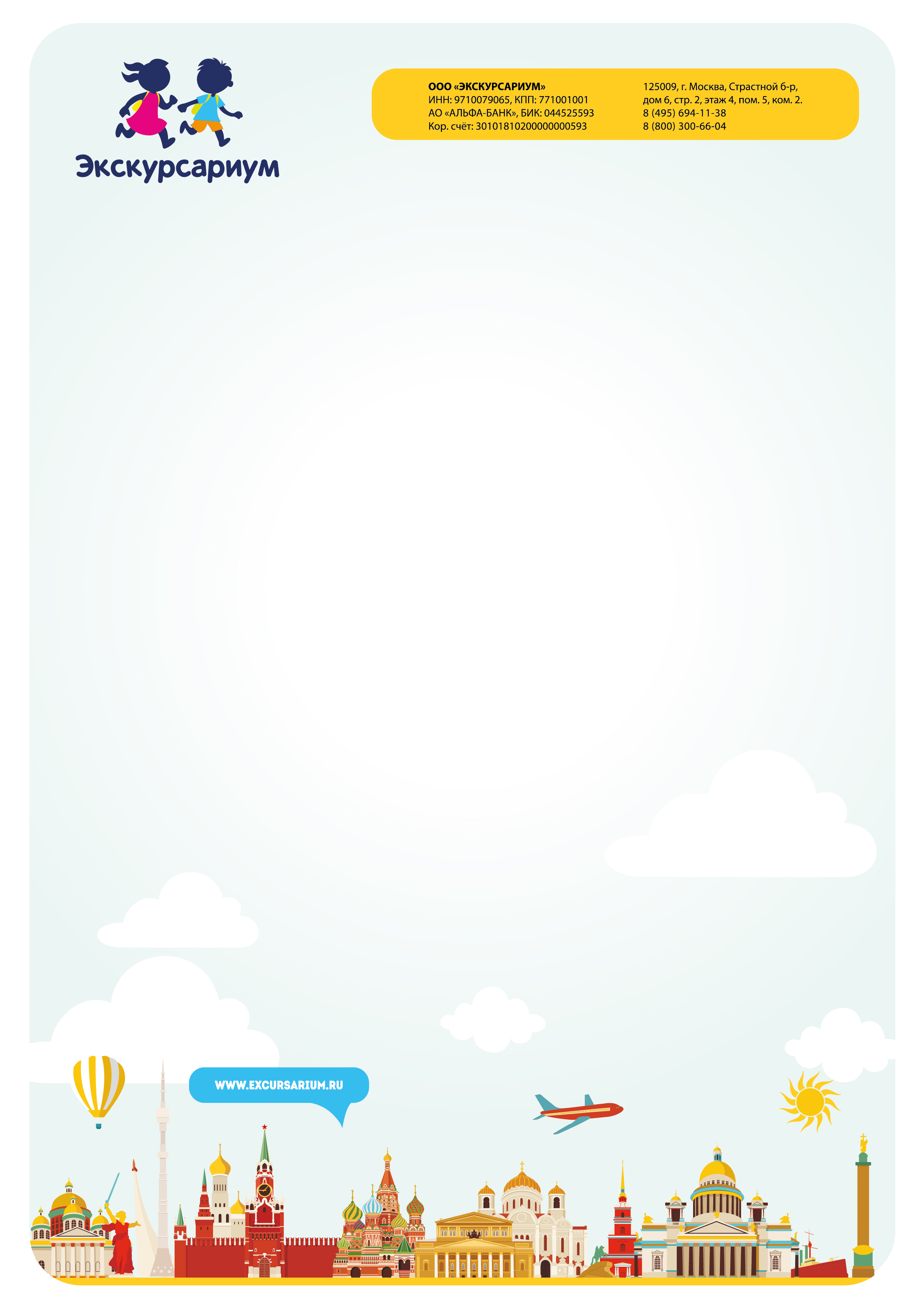 Имение рода Толстых.Музей-усадьба Ясная Поляна и ТулаЛев Николаевич Толстой – гений русской литературы.  «Для меня самое лучшее – Ясная Поляна», - так он говорил о своем родовом имении. Оказаться в доме, стены которого помнят великого писателя, погулять по усадьбе Льва Николаевича, посетить музейную экспозицию, посвященную творческой деятельности Толстого – все это возможно в Ясной Поляне, где писатель родился и провел большую часть своей жизни. Мемориальные ландшафты усадьбы (сады, парки, пруды, посаженные Толстым деревья) и здания конца XVIII – начала XIX вв. перенесут вас во времена жизни великого деятеля русской литературы. Во время экскурсии по Козловой Засеке – ближайшей к усадьбе Ясная Поляна железнодорожной станции, через которую осуществлялись поездки Толстого и его семьи в Москву – перед вами откроется путевая станция XIX – начала XX века. А сувениром на память станет оригинальная открытка с печатью Ясной Поляны. 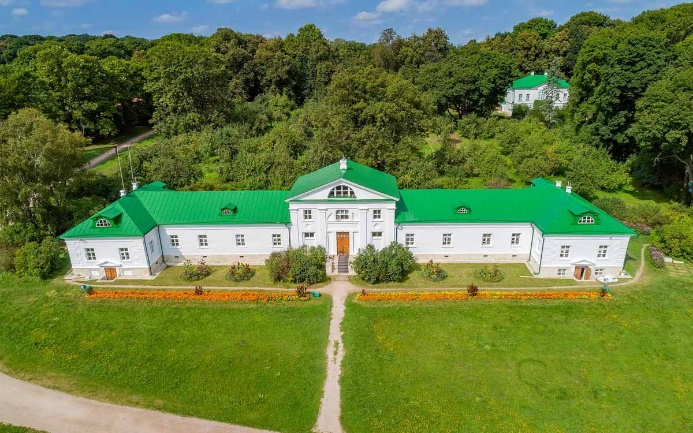 В программу входят: - экскурсия по музею-усадьбе Л. Н. Толстого «Ясная Поляна»;- экскурсия по «Козловой Засеке»;- моноспектакль "История рода Толстых - история России";- обзорная экскурсия по Туле;- обед (оплачивается дополнительно 350 рублей).Количество СтоимостьВ стоимость входит 16 + 2 бесплатно   3350 руб./чел.• транспортное обслуживание на протяжении всей программы• экскурсионное обслуживание по программе• услуги гида-экскурсовода • документальное сопровождении поездки (подача уведомления в ГИБДД)• бесплатные места для сопровождающих20 + 2 бесплатно3290 руб./чел.• транспортное обслуживание на протяжении всей программы• экскурсионное обслуживание по программе• услуги гида-экскурсовода • документальное сопровождении поездки (подача уведомления в ГИБДД)• бесплатные места для сопровождающих30 + 3 бесплатно2450 руб./чел.• транспортное обслуживание на протяжении всей программы• экскурсионное обслуживание по программе• услуги гида-экскурсовода • документальное сопровождении поездки (подача уведомления в ГИБДД)• бесплатные места для сопровождающих40 + 4 бесплатно2150 руб./чел.